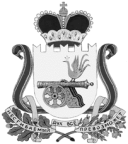 СОВЕТ ДЕПУТАТОВ ВЯЗЕМСКОГО ГОРОДСКОГО ПОСЕЛЕНИЯВЯЗЕМСКОГО РАЙОНА СМОЛЕНСКОЙ ОБЛАСТИРЕШЕНИЕот 15.11.2017 №  59О внесении изменений в Положение о бюджетном процессе в Вяземском городском поселении Вяземского района Смоленской области  В соответствии Уставом Вяземского городского поселения Вяземского района Смоленской области, на основании Устава муниципального образования «Вяземский район» Смоленской области, рассмотрев обращение Главы муниципального образования «Вяземский район» Смоленской области от 20.10.2017 № 4310/02-25, Совет депутатов Вяземского городского поселения Вяземского района Смоленской областиРЕШИЛ:1. Внести в решение Совета депутатов Вяземского городского поселения Вяземского района Смоленской области от 18.10.2016 № 73 (в редакции от 31.07.2017 № 49) «Об утверждении Положения о бюджетном процессе в Вяземском городском поселении Вяземского района Смоленской области»  следующие изменения:приостановить до 1 января 2018 года действие абзаца 22 части 2 статьи 2, пунктов 9, 30 части 1 статьи 9 решения Совета депутатов Вяземского городского поселения Вяземского района Смоленской области от 18.10.2016 № 73                        (в редакции решения от 31.07.2017 № 49) «Об утверждении Положения о бюджетном процессе в Вяземском городском поселении Вяземского района Смоленской области».2. Установить, что при формировании проекта решения о бюджете Вяземского городского поселения Вяземского района Смоленской области на 2018 год и на плановый период 2019 и 2020 годов общий объем условно утверждаемых расходов на первый год планового периода не утверждается, а на второй год планового периода утверждается в объеме не менее 2,5 процента общего объема расходов бюджета Вяземского городского поселения Вяземского района Смоленской области на второй год планового периода. 3. Настоящее решение вступает в силу со дня его принятия.4. Опубликовать настоящее решение в газете «Мой город-Вязьма» и электронном периодическом издании «Мой город-Вязьма.ru» (MGORV.RU).Глава муниципального образованияВяземского городского поселения Вяземского района Смоленской области                                            А.А. Григорьев